12.1	النظر إلى أقصى حد ممكن في نطاقات التردد المنسّقة الممكنة العالمية أو الإقليمية لتنفيذ أنظمة النقل الذكية (ITS) الآخذة في التطور في إطار التوزيعات الحالية للخدمة المتنقلة، وفقاً للقرار 237 (WRC-15)؛مقدمةينص القسم "يقـرر أن يدعو المؤتمر العالمي للاتصالات الراديوية لعام 2019" من القرار 237 (WRC-15) على "مراعاة نتائج دراسات قطاع الاتصالات الراديوية للنظر في نطاقات التردد المنسّقة الممكنة العالمية أو الإقليمية لتنفيذ أنظمة النقل الذكية الآخذة في التطور في إطار التوزيعات الحالية للخدمات المتنقلة".وتؤيد إدارات الكومنولث الإقليمي تنفيذ نطاقات التردد المنسقة على المستويين العالمي والإقليمي من أجل أنظمة النقل الذكية الآخذة في التطور في إطار التوزيعات الحالية للخدمات المتنقلة، من خلال إعداد توصيات وتقارير ذات صلة لقطاع الاتصالات الراديوية.وتدعو إدارات الكومنولث الإقليمي إلى عدم فرض قيود إضافية، عند تنفيذ نطاقات تردد منسقة من أجل أنظمة النقل الذكية الآخذة في التطور، على الخدمات التي لديها توزيعات بالفعل في نطاقات التردد هذه.المقترحترى إدارات الكومنولث الإقليمي أنه لا ضرورة لتعديل لوائح الراديو فيما يتعلق بالبند 12.1 من جدول أعمال المؤتمر WRC-19 (الأسلوب A من تقرير الاجتماع التحضيري للمؤتمر).ويرد في الملحق مقترحات الكومنولث الإقليمي في إطار البند 12.1 من جدول أعمال المؤتمر WRC-19.المـادة 5توزيع نطاقات الترددNOC	RCC/12A12/1القسم IV  -  جدول توزيع نطاقات التردد
(انظر الرقم 1.2)الأسباب:	تنسيق نطاقات التردد لأنظمة النقل الذكية الآخذة في التطور، يمكن تحقيقه على نحو كافٍ من خلال إعداد توصيات قطاع الاتصالات الراديوية.SUP	RCC/12A12/2القرار 237 (WRC-15)تطبيقات أنظمة النقل الذكيةالأسباب:	استُكملت الدراسات التي أُجريت في إطار البند 12.1 من جدول أعمال المؤتمر WRC-19.___________المؤتمر العالمي للاتصالات الراديوية (WRC-19)شرم الشيخ، مصر، 28 أكتوبر - 22 نوفمبر 2019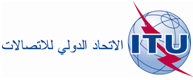 الجلسة العامةالإضافة 12
للوثيقة 12-A21 يونيو 2019الأصل: بالروسيةمقترحات مشتركة مقدمة من الكومنولث الإقليمي في مجال الاتصالاتمقترحات مشتركة مقدمة من الكومنولث الإقليمي في مجال الاتصالاتمقترحات بشأن أعمال المؤتمرمقترحات بشأن أعمال المؤتمربند جدول الأعمال 12.1بند جدول الأعمال 12.1